MADONAS NOVADA PAŠVALDĪBA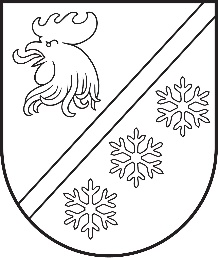 Reģ. Nr. 90000054572Saieta laukums 1, Madona, Madonas novads, LV-4801t. 64860090, e-pasts: pasts@madona.lv___________________________________________________________________________MADONAS NOVADA PAŠVALDĪBAS DOMESIZGLĪTĪBAS UN JAUNATNES LIETU KOMITEJAS SĒDES PROTOKOLS Nr. 9Madonā2023. gada 21. septembrīSēde sasaukta plkst. 10.00Sēdi atklāj plkst. 11.30Sēde notiek attālināti videokonferences platformā ZOOM.Sēdi vada : komitejas priekšsēdētāja Valda Kļaviņa Protokolē: lietvede Līga RiekstaSēdē piedalās deputāti: Arvīds Greidiņš, Sandra Maksimova, Zigfrīds Gora, Iveta Peilāne. Sēdē nepiedalās deputāti: Rūdolfs Preiss, Artūrs Grandāns, Artūrs Čačka, Māris Olte - attaisnotu iemeslu dēļ.Sēdē piedalās:Administrācijas darbinieki: Solvita Seržāne – izglītības nodaļas vadītāja, Sarmīte Jansone – izglītības nodaļas vadītājas vietniece, Liene Ankrava – finanšu nodaļas vadītāja, Uģis Fjodorovs – pašvaldības izpilddirektors.Pagastu un apvienību pārvalžu vadītāji: Artūrs Portnovs – Kalsnavas un Ļaudonas pagastu pārvaldes vadītājs, Elita Ūdre – Ērgļu apvienības pārvaldes vadītāja, Edgars Lācis – Bērzaunes un Mārcienas pagastu pārvaldes vadītājs, Ilona Zalāne – Mētrienas un Praulienas pagastu pārvaldes vadītāja, Jānis Daiders – Liezēres pagasta pārvaldes vadītājs.Sēdes vadītāja Valda Kļaviņa iepazīstina ar Madonas novada pašvaldības domes Izglītības un jaunatnes lietu komitejas sēdes darba kārtību.DARBA KĀRTĪBĀ: 0. Par darba kārtībuZIŅO: Valda Kļaviņa  1. Par Madonas novada pašvaldības Bērnu tiesību aizsardzības sadarbības grupas sastāva apstiprināšanuZIŅO: Solvita Seržāne  2. Par grozījumiem Madonas novada pašvaldības izglītības iestāžu, kuras īsteno pirmsskolas izglītības programmas, pedagoģisko darbinieku amatu vienību skaita noteikšanas kārtībāZIŅO: Solvita Seržāne 3. Par valsts mērķdotācijas sadali Madonas novada pašvaldības interešu un profesionālās ievirzes izglītības iestāžu pedagoģisko darbinieku darba samaksai un sociālās apdrošināšanas obligātajām iemaksām no 2023. gada 1. septembra līdz 31. decembrimZIŅO: Solvita Seržāne 4. Par valsts mērķdotācijas sadali Madonas novada pašvaldības izglītības iestāžu bērnu no piecu gadu vecuma izglītošanā nodarbināto pirmsskolas izglītības pedagoģisko darbinieku darba samaksai un sociālās apdrošināšanas obligātajām iemaksām no 2023. gada 1. septembra līdz 31. decembrimZIŅO: Solvita Seržāne 5. Par valsts mērķdotācijas sadali Madonas novada pašvaldības vispārējās pamatizglītības un vispārējās vidējās izglītības iestāžu pedagoģisko darbinieku darba samaksai un sociālās apdrošināšanas obligātajām iemaksām no 2023. gada 1. septembra līdz 31. decembrimZIŅO: Solvita Seržāne 6. Par grozījumiem Madonas novada pašvaldības noteikumos Nr. 26 “Kārtība, kādā piešķir un izlieto pašvaldības budžetā paredzētos līdzekļus Madonas novada pašvaldības izglītības iestāžu izglītojamo ēdināšanas pakalpojumu sniegšanai”ZIŅO: Solvita Seržāne 7. Par ēdināšanas izdevumu segšanu Madonas novada teritorijā deklarētajiem Jēkabpils Agrobiznesa koledžas Barkavas struktūrvienības izglītojamajiem no pašvaldības budžeta līdzekļiemZIŅO: Solvita Seržāne 8. Par stipendijas piešķiršanu studijām rezidentūrā Rīgas Stradiņa universitātēZIŅO: Solvita Seržāne 9. Par Madonas novada pašvaldības izglītības iestāžu pedagoģisko darbinieku amata vienību sarakstu apstiprināšanuZIŅO: Solvita Seržāne 10. Par Madonas novada pašvaldības vispārējās pamatizglītības un vispārējās vidējās izglītības iestāžu direktoru darba samaksas apstiprināšanuZIŅO: Solvita Seržāne 11. Par grozījumiem Madonas novada pašvaldības noteikumos Nr. 31 “Par valsts budžeta mērķdotācijas un pašvaldības finansējuma aprēķina un sadales kārtību Madonas novada pašvaldības izglītības iestāžu pedagogu darba samaksai”ZIŅO: Solvita Seržāne 0. Par darba kārtībuZIŅO: Valda KļaviņaSēdes vadītāja aicina balsot par sēdes darba kārtību.Atklāti balsojot: ar 5 balsīm "Par" (Arvīds Greidiņš, Iveta Peilāne, Sandra Maksimova, Valda Kļaviņa, Zigfrīds Gora), "Pret" – nav, "Atturas" – nav, "Nepiedalās" – nav, Madonas novada pašvaldības dome NOLEMJ:Apstiprināt 2023. gada 21. septembra Madonas novada pašvaldības domes Izglītības un jaunatnes komitejas sēdes darba kārtību.1. Par Madonas novada pašvaldības Bērnu tiesību aizsardzības sadarbības grupas sastāva apstiprināšanuZIŅO: Solvita SeržāneSAGATAVOTĀJS: Gundega PuķīteSēdes vadītāja aicina balsot par lēmuma projektu.Atklāti balsojot: ar 5 balsīm "Par" (Arvīds Greidiņš, Iveta Peilāne, Sandra Maksimova, Valda Kļaviņa, Zigfrīds Gora), "Pret" – nav, "Atturas" – nav, "Nepiedalās" – nav, Madonas novada pašvaldības domes Izglītības un jaunatnes lietu komiteja NOLEMJ:Atbalstīt lēmuma projektu un virzīt izskatīšanai uz domes sēdi.Lēmuma projekts:Ar Madonas novada pašvaldības domes 2023. gada 30. marta lēmumu Nr. 200 (protokols Nr. 4, 59. p.) apstiprināts Madonas novada pašvaldības Bērnu tiesību aizsardzības sadarbības grupas nolikums (turpmāk testā – Nolikums).Saskaņā ar Nolikuma 9. punktu Madonas novada pašvaldības Bērnu tiesību aizsardzības sadarbības grupas sastāvu apstiprina Madonas novada pašvaldības dome.Saskaņā ar Nolikuma 10. punktu sadarbības grupas sastāvā ietilpst Valsts policijas pārstāvis, Madonas novada bāriņtiesas pārstāvis, Madonas novada Sociālā dienesta pārstāvis, Madonas novada Centrālās administrācijas Izglītības nodaļas pārstāvis un Madonas novada Centrālās administrācijas Attīstības nodaļas vecākais speciālists jaunatnes un ģimenes politikas jomā.Madonas novada pašvaldības izpilddirektors 2023. gada 12. septembrī iesaistītajām institūcijām nosūtījis vēstuli Nr. 2.1.3.1/23/3063, kurā lūgts deleģēt pārstāvi darbam Madonas novada pašvaldības Bērnu tiesību aizsardzības sadarbības grupā. Minētās institūcijas Madonas novada pašvaldību ir informējušas par deleģētajiem pārstāvjiem.Noklausījusies sniegto informāciju, atklāti balsojot: PAR - ___, PRET - ___, ATTURAS - ___, Madonas novada pašvaldības dome NOLEMJ:1. Apstiprināt Madonas novada pašvaldības Bērnu tiesību aizsardzības sadarbības grupas sastāvu:1.1. Valsts policijas Vidzemes reģiona pārvaldes Dienvidvidzemes iecirkņa Prevencijas grupas galvenais inspektors Rihards Kļaviņš;1.2. Madonas novada bāriņtiesas priekšsēdētāja Olga Elsiņa;1.3. Madonas novada Sociālā dienesta Sociālā darba nodaļas vadītāja Mārīte Caune;1.4. Madonas novada Centrālās administrācijas Izglītības nodaļas vadītāja Solvita Seržāne;1.5. Madonas novada Centrālās administrācijas Attīstības nodaļas vecākā speciāliste jaunatnes un ģimenes politikas jomā Inga Strazdiņa.2. Madonas novada pašvaldības izpilddirektoram divu nedēļu laikā no lēmuma pieņemšanas sasaukt pirmo Madonas novada pašvaldības Bērnu tiesību aizsardzības sadarbības grupas sanāksmi.2. Par grozījumiem Madonas novada pašvaldības izglītības iestāžu, kuras īsteno pirmsskolas izglītības programmas, pedagoģisko darbinieku amatu vienību skaita noteikšanas kārtībāZIŅO: Solvita SeržāneSAGATAVOTĀJS: Gundega PuķīteSēdes vadītāja aicina balsot par lēmuma projektu.Atklāti balsojot: ar 5 balsīm "Par" (Arvīds Greidiņš, Iveta Peilāne, Sandra Maksimova, Valda Kļaviņa, Zigfrīds Gora), "Pret" – nav, "Atturas" – nav, "Nepiedalās" – nav, Madonas novada pašvaldības domes Izglītības un jaunatnes lietu komiteja NOLEMJ:Atbalstīt lēmuma projektu un virzīt izskatīšanai uz domes sēdi.Lēmuma projekts:Visām Latvijas izglītības iestādēm, kas īsteno vispārējo izglītību (to skaitā pirmsskolām) pieejama Skola2030 veidotā bezmaksas mācīšanās platforma skolo.lv, kuras pamatā ir Moodle bāze. Izglītības tehnoloģiju mentoru kursos, ko organizēja Valsts izglītības satura centrs, dalībnieki iepazina šīs platformas sniegtās iespējas un piedāvātos resursus un varēja ar tiem iepazīstināt un atbalstīt savus izglītības iestādes kolēģus. Jau tagad pirmsskolas skolotāji izmanto savā praksē skolvadības sistēmu E-klase, mācību platformu SOMA, interaktīvās tāfeles, planšetes u. c. rīkus, lai mācību procesu padarītu daudzveidīgāku. Pedagogam nepieciešama regulāra digitālās kompetences pilnveide gan mācību materiālu sagatavošanai, gan sadarbībai ar vecākiem, jāmeklē jauni komunikācijas veidi, izmantojot digitālos rīkus un tehnoloģijas. Pedagogu digitālās kompetences stiprināšanai katrai izglītības iestādei vajadzētu nodrošināt izglītības tehnoloģiju mentoru, ar šādiem pienākumiem:• veidot skolotāju kopienu atbalsta sniegšanai par digitālajiem jautājumiem un digitālajām prasmēm;• kopā ar skolotājiem plānot profesionālo pilnveidi digitalizācijas jomā;• nodrošināt skolotāju digitālo prasmju monitoringu un atbalstu skolotāju izaugsmei;• plānot un īstenot mācības individuāliem skolotājiem un/vai skolotāju grupām par digitālo rīku lietošanu;• nodrošināt mācības jaunajiem skolotājiem par darbam nepieciešamajām minimālajām digitālajam prasmēm izglītības iestādē un tās iekšējām darba sistēmā ar IKT rīku lietošanu;• atbalstīt skolotājus mācību materiālu/ uzdevumu digitalizēšanas procesā;• eksperimentēt ar digitālo rīku/programmatūras lietojumu mācību procesam, iepazīstināt ar noderīgo, atbilstoši apmācīt skolotājus;• atbalstīt labās prakses ieviešanu saistībā ar digitālo rīku lietošanu mācību procesā;• koordinēt komunikāciju digitālajos medijos (mājas lapā, sociālajos tīklos, u.tml.);• iesaistīt skolotājus un atbalstīt viņu darbību starptautiskos mācību tīklos, projektos.Ņemot vērā iepriekšminēto, kā arī stājoties spēkā grozījumiem Ministru kabineta 2016. gada 5. jūlija noteikumos Nr. 445 “Pedagogu darba samaksas noteikumi” attiecībā uz pedagogu darba slodžu sabalansēšanu, nepieciešams veikt grozījumus ar Madonas novada pašvaldības domes 2021. gada 25. novembra lēmumu Nr. 471 (protokols Nr. 15, 38. p.) apstiprinātajā “Madonas novada pašvaldības izglītības iestāžu, kuras īsteno pirmsskolas izglītības programmas, pedagoģisko darbinieku amata vienību skaita noteikšanas kārtībā”, precizējot pirmsskolas izglītības skolotāja slodzes sadalījumu, kā arī papildinot ar izglītības tehnoloģiju mentora amata vienību piešķiršanas kritērijiem.Noklausījusies sniegto informāciju, pamatojoties uz Izglītības likuma 60. panta trešo daļu un Ministru kabineta 2016. gada 5. jūlija noteikumu Nr. 445 “Pedagogu darba samaksas noteikumi” 35. punktu, atklāti balsojot: PAR - ___, PRET - ___, ATTURAS - ___, Madonas novada pašvaldības dome NOLEMJ:1. Izdarīt ar Madonas novada pašvaldības domes 2021. gada 25. novembra lēmumu Nr. 471 (protokols Nr. 15, 38. p.) apstiprinātajā “Madonas novada pašvaldības izglītības iestāžu, kuras īsteno pirmsskolas izglītības programmas, pedagoģisko darbinieku amata vienību skaita noteikšanas kārtībā” šādus grozījumus:1.1. izteikt kārtības 9. punktu jaunā redakcijā:“9. Pirmsskolas izglītības skolotāja darba slodze, kas atbilst vienai mēneša darba algas likmei, ir 40 stundas nedēļā (34 stundas – darbam ar izglītojamajiem; 6 stundas – citu pienākumu veikšanai, tajā skaitā mācību nodarbību sagatavošanai un pedagoģiskai sadarbībai).”1.2. papildināt kārtību ar 13.1 punktu šādā redakcijā:“13.1 Izglītības tehnoloģiju mentora (2359 14) amata vienību skaitu iestādē nosaka atkarībā no izglītojamo skaita: 13.11. no 1 līdz 69 izglītojamajiem – 0,05 amata vienības;13.12. no 70 līdz 150 izglītojamajiem – 0,075 amata vienības;13.13. no 151 izglītojamā – 0,1 amata vienība;13.14. izglītības tehnoloģiju mentora amata vienības nosaka, ja pedagogam ir atbilstoša profesionālā kvalifikācija vai apgūta profesionālās kompetences pilnveides programma vismaz 36 stundu apjomā.”.2. Lēmums tiek piemērots no 2023. gada 1. septembra.3. Par valsts mērķdotācijas sadali Madonas novada pašvaldības interešu un profesionālās ievirzes izglītības iestāžu pedagoģisko darbinieku darba samaksai un sociālās apdrošināšanas obligātajām iemaksām no 2023.gada 1.septembra līdz 31.decembrimZIŅO: Solvita SeržāneSAGATAVOTĀJS: Solvita SeržāneSēdes vadītāja aicina balsot par lēmuma projektu.Atklāti balsojot: ar 5 balsīm "Par" (Arvīds Greidiņš, Iveta Peilāne, Sandra Maksimova, Valda Kļaviņa, Zigfrīds Gora), "Pret" – nav, "Atturas" – nav, "Nepiedalās" – nav, Madonas novada pašvaldības domes Izglītības un jaunatnes lietu komiteja NOLEMJ:Atbalstīt lēmuma projektu un virzīt izskatīšanai uz domes sēdi.Lēmuma projekts:Saskaņā ar likumu “Par valsts budžetu 2023. gadam” un Izglītības un zinātnes ministrijas veiktajiem aprēķiniem atbilstoši normatīvajiem aktiem, Madonas novada pašvaldības interešu izglītības programmu izvērtēšanas komisijas 21.08.2023 sēdes lēmumu, pašvaldības Izglītības nodaļa un Finanšu nodaļa ir  veikusi aprēķinus par valsts mērķdotācijas sadali izglītības iestādēm 2023. gada 1. septembra līdz 31. decembrim.  Noklausījusies sniegto informāciju, atklāti balsojot: PAR - ___, PRET - ___, ATTURAS - ___, Madonas novada pašvaldības dome NOLEMJ:Sadalīt Madonas novada pašvaldības interešu izglītības programmu pedagoģisko darbinieku darba samaksai un sociālās apdrošināšanas obligātajām iemaksām paredzēto mērķdotāciju no 2023. gada 1. septembra līdz 31. decembrim EUR 116156,00 apmērā.Pielikumā: Madonas novada pašvaldības izglītības iestāžu interešu izglītības programmu pedagoģisko darbinieku darba samaksai un sociālās apdrošināšanas obligātajām iemaksām paredzētās mērķdotācijas sadales piešķiršanas saraksts no 2023. gada 1. septembra līdz 31. decembrim.4. Par valsts mērķdotācijas sadali Madonas novada pašvaldības izglītības iestāžu bērnu no piecu gadu vecuma izglītošanā nodarbināto pirmsskolas izglītības pedagoģisko darbinieku darba samaksai un sociālās apdrošināšanas obligātajām iemaksām no 2023. gada 1. septembra līdz 31. decembrimZIŅO: Solvita SeržāneSAGATAVOTĀJS: Solvita SeržāneSēdes vadītāja aicina balsot par lēmuma projektu.Atklāti balsojot: ar 5 balsīm "Par" (Arvīds Greidiņš, Iveta Peilāne, Sandra Maksimova, Valda Kļaviņa, Zigfrīds Gora), "Pret" – nav, "Atturas" – nav, "Nepiedalās" – nav, Madonas novada pašvaldības domes Izglītības un jaunatnes lietu komiteja NOLEMJ:Atbalstīt lēmuma projektu un virzīt izskatīšanai uz domes sēdi.Lēmuma projekts:Saskaņā ar likumu “Par valsts budžetu 2023. gadam” un Izglītības un zinātnes ministrijas veiktajiem aprēķiniem atbilstoši normatīvajiem aktiem un Madonas novada pašvaldības noteikumu Nr. 31 “Par valsts budžeta mērķdotācijas un pašvaldības finansējuma aprēķina un sadales kārtību Madonas novada pašvaldības izglītības iestāžu pedagogu darba samaksai”, ņemot vērā apstiprināto izglītojamo skaitu Valsts izglītības informācijas sistēmā uz 01.09.2023., pašvaldības Izglītības nodaļa un Finanšu nodaļa ir  veikusi aprēķinus par valsts mērķdotācijas sadali izglītības iestādēm 2023. gada 1. septembra līdz 31. decembrim. Noklausījusies sniegto informāciju, atklāti balsojot: PAR - ___, PRET - ___, ATTURAS - ___, Madonas novada pašvaldības dome NOLEMJ:Sadalīt Madonas novada pašvaldības izglītības iestādēm bērnu no piecu gadu vecuma izglītošanā nodarbināto pirmsskolas izglītības pedagoģisko darbinieku darba samaksai un sociālās apdrošināšanas obligātajām iemaksām paredzēto valsts mērķdotāciju no 2023. gada 1. septembra līdz 31. decembrim EUR 74285,00 apmērā.Pielikumā: Madonas novada pašvaldības izglītības iestādēm bērnu no piecu gadu vecuma izglītošanā nodarbināto pirmsskolas izglītības iestāžu pedagoģisko darbinieku darba samaksai un sociālās apdrošināšanas obligātajām iemaksām paredzētās valsts mērķdotācijas sadales saraksti 2023. gada 1. septembra līdz 31.d ecembrim.5. Par valsts mērķdotācijas sadali Madonas novada pašvaldības vispārējās pamatizglītības un vispārējās vidējās izglītības iestāžu pedagoģisko darbinieku darba samaksai un sociālās apdrošināšanas obligātajām iemaksām no 2023. gada 1. septembra līdz 31. decembrimZIŅO: Solvita SeržāneSAGATAVOTĀJS: Solvita SeržāneSēdes vadītāja aicina balsot par lēmuma projektu.Atklāti balsojot: ar 5 balsīm "Par" (Arvīds Greidiņš, Iveta Peilāne, Sandra Maksimova, Valda Kļaviņa, Zigfrīds Gora), "Pret" – nav, "Atturas" – nav, "Nepiedalās" – nav, Madonas novada pašvaldības domes Izglītības un jaunatnes lietu komiteja NOLEMJ:Atbalstīt lēmuma projektu un virzīt izskatīšanai uz domes sēdi.Lēmuma projekts:Saskaņā ar likumu “Par valsts budžetu 2023. gadam” un Izglītības un zinātnes ministrijas veiktajiem aprēķiniem atbilstoši normatīvajiem aktiem un Madonas novada pašvaldības noteikumu Nr. 31 “Par valsts budžeta mērķdotācijas un pašvaldības finansējuma aprēķina un sadales kārtību Madonas novada pašvaldības izglītības iestāžu pedagogu darba samaksai”, ņemot vērā apstiprināto izglītojamo skaitu Valsts izglītības informācijas sistēmā uz 01.09.2023., pašvaldības Izglītības nodaļa un Finanšu nodaļa ir  veikusi aprēķinus par valsts mērķdotācijas sadali izglītības iestādēm no 2023. gada 1. septembra līdz 31. decembrim. Noklausījusies sniegto informāciju, atklāti balsojot: PAR - ___, PRET - ___, ATTURAS - ___, Madonas novada pašvaldības dome NOLEMJ:Sadalīt Madonas novada pašvaldības vispārējās pamatizglītības un vispārējās vidējās izglītības iestāžu pedagoģisko darbinieku darba samaksai un sociālās apdrošināšanas obligātajām iemaksām paredzēto valsts mērķdotāciju no 2023. gada 1. septembra līdz 31. decembrim EUR 2039732,00 apmērā. Iedalīt Dzelzavas speciālajai pamatskolai valsts mērķdotāciju no 2023. gada 1. septembra līdz 31. decembrim EUR 374865,00 apmērā, t.sk. pedagoģisko darbinieku darba samaksai un sociālās apdrošināšanas obligātajām iemaksām - 261264,00 euro. Pielikumā: Madonas novada pašvaldības vispārējās pamatizglītības un vispārējās vidējās izglītības iestāžu pedagoģisko darbinieku darba samaksai un sociālās apdrošināšanas obligātajām iemaksām paredzētās valsts mērķdotācijas sadales saraksti no 2023. gada 1. septembra līdz 31. decembrim.6. Par grozījumiem Madonas novada pašvaldības noteikumos Nr. 26 “Kārtība, kādā piešķir un izlieto pašvaldības budžetā paredzētos līdzekļus Madonas novada pašvaldības izglītības iestāžu izglītojamo ēdināšanas pakalpojumu sniegšanai”ZIŅO: Solvita SeržāneSAGATAVOTĀJS: Gundega PuķīteSēdes vadītāja aicina balsot par lēmuma projektu.Atklāti balsojot: ar 5 balsīm "Par" (Arvīds Greidiņš, Iveta Peilāne, Sandra Maksimova, Valda Kļaviņa, Zigfrīds Gora), "Pret" – nav, "Atturas" – nav, "Nepiedalās" – nav, Madonas novada pašvaldības domes Izglītības un jaunatnes lietu komiteja NOLEMJ:Atbalstīt lēmuma projektu un virzīt izskatīšanai uz domes sēdi.Lēmuma projekts:Madonas novada pašvaldības (turpmāk – Pašvaldība) vairākas izglītības iestādes ir lūgušas pārskatīt noteiktā finansējuma apmēru pārtikas produktu iegādei, jo izmaksas pārtikas produktiem būtiski ir palielinājušās, kas rada lielas grūtības nodrošināt pārtikas produktu iegādi par noteiktajām izmaksām.Ņemot vērā minēto, nepieciešams veikt grozījumus Pašvaldības noteikumos Nr. 26 “Kārtība, kādā piešķir un izlieto pašvaldības budžetā paredzētos līdzekļus Madonas novada pašvaldības izglītības iestāžu izglītojamo ēdināšanas pakalpojumu sniegšanai” (apstiprināti ar Pašvaldības domes 2022. gada 23. augusta lēmumu Nr. 523 (protokols Nr. 18, 46. p.)), nosakot, ka Pašvaldība no 2023. gada septembra pārtikas produktu iegādei piemēro 10 % palielinājumu. Noklausījusies sniegto informāciju, pamatojoties uz Pašvaldību likuma 10.panta pirmo daļu, atklāti balsojot: PAR - ___, PRET - ___, ATTURAS - ___, Madonas novada pašvaldības dome NOLEMJ:1. Izdarīt Madonas novada pašvaldības noteikumos Nr. 26 “Kārtība, kādā piešķir un izlieto pašvaldības budžetā paredzētos līdzekļus Madonas novada pašvaldības izglītības iestāžu izglītojamo ēdināšanas pakalpojumu sniegšanai” (apstiprināti ar Madonas novada pašvaldības domes 2022. gada 23. augusta lēmumu Nr. 523 (protokols Nr. 18, 46. p.)) šādus grozījumus:1.1. izteikt 4.punktu jaunā redakcijā:“4. Pašvaldība piešķir budžeta līdzekļus, paredzot produktu iegādei dienā:4.1. pirmsskolu grupās un pirmsskolas izglītības iestādēs:4.1.1. brokastīm, pusdienām, launagam EUR 1,65 vienam izglītojamajam pēc faktiskā pirmsskolas izglītības iestādes vai grupas apmeklējuma;4.1.2. vakariņām EUR 0,35 diennakts grupas izglītojamajam pēc faktiskā pirmsskolas izglītības iestādes apmeklējuma;4.2. vispārizglītojošās skolās:4.2.1. pusdienām EUR 1,00 vienam izglītojamajam pēc faktiskā apmeklējuma;4.2.2. launagam EUR 0,35 – pagarinātās dienas grupas izglītojamajiem;4.2.3. brokastīm un vakariņām EUR 0,90 – internātā, izņemot dienesta viesnīcā dzīvojošajiem.”;1.2. papildināt noteikumus ar 4.1 punktu šādā redakcijā:“4.1 Ja ēdināšanas pakalpojumus nesniedz izglītības iestāde vai pašvaldības ēdināšanas dienests, bet cita juridiska persona, tad papildus tiek piešķirti pašvaldības budžeta līdzekļi 75% apmērā no dienā produktu iegādei vienam izglītojamam noteiktās izmaksas dienā viena izglītojamā ēdiena sagatavošanas izdevumu segšanai.”.2. Lēmums tiek piemērots no 2023. gada 1. septembra.7. Par ēdināšanas izdevumu segšanu Madonas novada teritorijā deklarētajiem Jēkabpils Agrobiznesa koledžas Barkavas struktūrvienības izglītojamajiem no pašvaldības budžeta līdzekļiemZIŅO: Solvita SeržāneSAGATAVOTĀJS: Solvita SeržāneSēdes vadītāja aicina balsot par lēmuma projektu.Atklāti balsojot: ar 5 balsīm "Par" (Arvīds Greidiņš, Iveta Peilāne, Sandra Maksimova, Valda Kļaviņa, Zigfrīds Gora), "Pret" – nav, "Atturas" – nav, "Nepiedalās" – nav, Madonas novada pašvaldības domes Izglītības un jaunatnes lietu komiteja NOLEMJ:Atbalstīt lēmuma projektu un virzīt izskatīšanai uz domes sēdi.Lēmuma projekts:Madonas novada pašvaldības dome 2022. gada 23. augustā apstiprinājusi Madonas novada pašvaldības noteikumus Nr. 26 “Kārtība, kādā piešķir un izlieto pašvaldības budžetā paredzētos līdzekļu Madonas novada pašvaldības izglītības iestāžu izglītojamo ēdināšanas pakalpojumu sniegšanai”. Ņemot vērā, ka ēdināšanas izdevumi tiek segti Madonas novada teritorijā esošo izglītības iestāžu izglītojamajiem, arī Madonas novada teritorijā deklarētajiem Jēkabpils Agrobiznesa koledžas Barkavas struktūrvienības izglītojamajiem no pašvaldības budžeta līdzekļiem līdz šim ir tikusi nodrošināta ēdināšanas izdevumu apmaksa.Noklausījusies sniegto informāciju, pamatojoties uz Pašvaldību likuma 10. panta pirmo daļu, atklāti balsojot: PAR - ___, PRET - ___, ATTURAS - ___, Madonas novada pašvaldības dome NOLEMJ:Noteikt ēdināšanas izdevumu segšanu no pašvaldības budžeta līdzekļiem EUR 2,00 apmērā, t.sk. EUR 1,00 produktu iegādei un EUR 1,00 ēdiena sagatavošanas izdevumu segšanai vienam izglītojamajam dienā pēc faktiskā apmeklējuma Madonas novada teritorijā deklarētajiem Jēkabpils Agrobiznesa koledžas Barkavas struktūrvienības no valsts budžeta finansēto profesionālās vidējās izglītības grupu izglītojamajiem.Uzdot Madonas novada Centrālās administrācijas Juridiskajai un personāla nodaļai slēgt līgumu ar Jēkabpils Agrobiznesa koledžu par ēdināšanas izdevumu segšanu.Lēmums stājas spēkā ar 2023. gada 1. septembri. Atzīt par spēku zaudējušu Madonas novada pašvaldības 2022. gada 31. augusta lēmumu Nr. 561 (protokols Nr. 19, 31.p.) “Par ēdināšanas izdevumu segšanu Madonas novada teritorijā deklarētajiem Jēkabpils Agrobiznesa koledžas Barkavas struktūrvienības izglītojamajiem no pašvaldības budžeta līdzekļiem”.8. Par stipendijas piešķiršanu studijām rezidentūrā Rīgas Stradiņa universitātēZIŅO: Solvita SeržāneSAGATAVOTĀJS: Solvita SeržāneSēdes vadītāja aicina balsot par lēmuma projektu.Atklāti balsojot: ar 5 balsīm "Par" (Arvīds Greidiņš, Iveta Peilāne, Sandra Maksimova, Valda Kļaviņa, Zigfrīds Gora), "Pret" – nav, "Atturas" – nav, "Nepiedalās" – nav, Madonas novada pašvaldības domes Izglītības un jaunatnes lietu komiteja NOLEMJ:Atbalstīt lēmuma projektu un virzīt izskatīšanai uz domes sēdi.Lēmuma projekts:Ir saņemts Rīgas Stradiņa universitātes studiju programmas “Rezidentūra medicīnā” specialitātē “Kardiologs” rezidenta 19.09.2023 iesniegums (reģistrēts Madonas novada pašvaldībā 19.09.2023. Nr. 2.1.3.6./23/1493) ar lūgumu piešķirt pašvaldības stipendiju. [..] rezidents ir noslēdzis vienošanos par darba tiesisko attiecību uzsākšanu Madonas novada pašvaldības SIA “Madonas slimnīca”.Saskaņā ar Madonas novada pašvaldības 18.01.2022. saistošajiem noteikumu Nr. 2 “Par Madonas novada pašvaldības stipendiju un finansējuma studiju maksai piešķiršanas kārtību” 12.punktu un Madonas novada pašvaldības 20.04.2022. domes lēmuma Nr. 235 “Par atbalstāmo specialitāšu saraksta apstiprināšanu pašvaldības stipendiju un studiju maksas piešķiršanai” 1.1.24. apakšpunktu.Noklausījusies sniegto informāciju, atklāti balsojot: PAR - ___, PRET - ___, ATTURAS - ___, Madonas novada pašvaldības dome NOLEMJ:Piešķirt rezidentam stipendiju 100% apmērā no valstī noteiktās minimālās mēneša darba algas rezidentūras studijām medicīnā Rīgas Stradiņa universitātē, specialitātē “Kardiologs”, finansējumu plānot pašvaldības budžetā atbilstoši studiju gadam.Uzdot pašvaldības Juridiskai nodaļai slēgt līgumu par stipendijas saņemšanu [..], laika posmā no 2023. gada 1. oktobri līdz 2028. gada 30. septembrim.9. Par Madonas novada pašvaldības izglītības iestāžu pedagoģisko darbinieku amata vienību sarakstu apstiprināšanuZIŅO: Solvita SeržāneSAGATAVOTĀJS: Solvita SeržāneSēdes vadītāja aicina balsot par lēmuma projektu.Atklāti balsojot: ar 5 balsīm "Par" (Arvīds Greidiņš, Iveta Peilāne, Sandra Maksimova, Valda Kļaviņa, Zigfrīds Gora), "Pret" – nav, "Atturas" – nav, "Nepiedalās" – nav, Madonas novada pašvaldības domes Izglītības un jaunatnes lietu komiteja NOLEMJ:Atbalstīt lēmuma projektu un virzīt izskatīšanai uz domes sēdi.Lēmuma projekts:Saskaņā ar grozījumiem 05.07.2016 Ministru kabineta noteikumos Nr. 445 “Pedagogu darba samaksas noteikumi” un Madonas novada pašvaldības noteikumiem Nr. 31 “Par valsts budžeta mērķdotācijas un pašvaldības finansējuma aprēķina un sadales kārtību Madonas novada pašvaldības izglītības iestāžu pedagogu darba samaksai”, ņemot vērā apstiprināto izglītojamo skaitu Valsts izglītības informācijas sistēmā (VIIS) uz 01.09.2023 un saņemto valsts mērķdotācijas apmēru no 2023. gada 1. septembra līdz 31. decembrim, ir veicami grozījumi vienotajā Madonas novada pašvaldības izglītības iestāžu pedagogu amata vienību sarakstā. Izskatījusi sagatavoto Madonas novada pašvaldības izglītības iestāžu pedagogu amata vienību saraksta projektu, pamatojoties uz Pašvaldību likuma likuma 10. panta pirmo daļu. Noklausījusies sniegto informāciju, atklāti balsojot: PAR - ___, PRET - ___, ATTURAS - ___, Madonas novada pašvaldības dome NOLEMJ:Apstiprināt Madonas novada pašvaldības izglītības iestāžu pedagogu amata vienību sarakstu no 01.09.2023, kas pievienots šim lēmumam kā pielikums.Atzīt par spēku zaudējušu 24.01.2023 domes lēmumu Nr. 5 ”Par Madonas novada pašvaldības izglītības iestāžu pedagogu amata vienību sarakstu apstiprināšanu” (protokols Nr. 1; 5. p).10. Par Madonas novada pašvaldības vispārējās pamatizglītības un vispārējās vidējās izglītības iestāžu direktoru darba samaksas apstiprināšanuZIŅO: Solvita SeržāneSAGATAVOTĀJS: Solvita SeržāneSēdes vadītāja aicina balsot par lēmuma projektu.Atklāti balsojot: ar 4 balsīm "Par" (Arvīds Greidiņš, Sandra Maksimova, Valda Kļaviņa, Zigfrīds Gora), "Pret" – nav, "Atturas" – 1 (Iveta Peilāne), "Nepiedalās" – nav, Madonas novada pašvaldības domes Izglītības un jaunatnes lietu komiteja NOLEMJ:Atbalstīt lēmuma projektu un virzīt izskatīšanai uz domes sēdi.Lēmuma projekts:Saskaņā ar Ministru kabineta 05.07.2016 noteikumiem Nr. 445 “Pedagogu darba samaksas noteikumi” un Madonas novada pašvaldības noteikumiem Nr. 31 “Par valsts budžeta mērķdotācijas un pašvaldības finansējuma aprēķina un sadales kārtību Madonas novada pašvaldības izglītības iestāžu pedagogu darba samaksai”, ņemot vērā izglītojamo skaitu Valsts izglītības informācijas sistēmā (VIIS) un saņemto valsts mērķdotācijas apmēru no 2023. gada 1. janvāra līdz 31. augustam, ir veicami grozījumi izglītības iestāžu direktoru darba samaksas noteikšanā. Noklausījusies sniegto informāciju, atklāti balsojot: PAR - ___, PRET - ___, ATTURAS - ___, Madonas novada pašvaldības dome NOLEMJ:Apstiprināt Madonas novada pašvaldības vispārējās pamatizglītības un vispārējās vidējās izglītības iestāžu direktoru darba samaksu.Atzīt par spēku zaudējušu 24.01.2023 domes lēmumu Nr. 4 ”Par Madonas novada pašvaldības vispārējās pamatizglītības un vispārējās vidējās izglītības iestāžu direktoru darba samaksas apstiprināšanu” (protokols Nr.1; 4.p).Pielikumā: Madonas novada pašvaldības vispārējās pamatizglītības un vispārējās vidējās izglītības iestāžu direktoru darba samaksas saraksts.11. Par grozījumiem Madonas novada pašvaldības noteikumos Nr. 31 “Par valsts budžeta mērķdotācijas un pašvaldības finansējuma aprēķina un sadales kārtību Madonas novada pašvaldības izglītības iestāžu pedagogu darba samaksai”ZIŅO: Solvita SeržāneSAGATAVOTĀJS: Gundega PuķīteSēdes vadītāja aicina balsot par lēmuma projektu.Atklāti balsojot: ar 5 balsīm "Par" (Arvīds Greidiņš, Iveta Peilāne, Sandra Maksimova, Valda Kļaviņa, Zigfrīds Gora), "Pret" – nav, "Atturas" – nav, "Nepiedalās" – nav, Madonas novada pašvaldības domes Izglītības un jaunatnes lietu komiteja NOLEMJ:Atbalstīt lēmuma projektu un virzīt izskatīšanai uz domes sēdi.Lēmuma projekts:Madonas novada pašvaldība 2023. gada 30. martā ar lēmumu Nr. 203 (protokols Nr. 4, 62. p.) ir apstiprinājusi Madonas novada pašvaldības noteikumus Nr. 20 “Madonas novada pašvaldības izglītības iestāžu vadītāju profesionālās darbības novērtēšanas kārtība”. Noteikumi nosaka kārtību, kā organizē Madonas novada pašvaldības dibināto izglītības iestāžu vadītāju profesionālās darbības novērtēšanu ar mērķi novērtēt vadītāja darbību un tās rezultātus noteiktā laikposmā, identificēt vadītāja mācību vajadzības, nepieciešamo atbalstu un attīstības iespējas Madonas novada pašvaldības izglītības mērķu sasniegšanā un funkciju izpildē, kā arī nodrošināt darbinieku motivēšanu un materiālo stimulēšanu. Minēto noteikumu 24. punkts nosaka, ka vadītāja novērtēšanas rezultātus ņem vērā, nosakot vadītāja mēneša darba algas likmi, kas ir lielāka par normatīvajos aktos noteikto zemāko izglītības iestādes vadītāja mēneša darba algas likmi.Ņemot vērā iepriekšminēto, nepieciešams veikt grozījumus Madonas novada pašvaldības noteikumos Nr. 31 “Par valsts budžeta mērķdotācijas un pašvaldības finansējuma aprēķina un sadales kārtību Madonas novada pašvaldības izglītības iestāžu pedagogu darba samaksai” (apstiprināti ar Madonas novada pašvaldības domes 2022. gada 29. septembra lēmumu Nr. 642 (protokols Nr. 21, 35. p.)), precizējot izglītības iestāžu vadītāju mēneša darba algas likmes noteikšanas kritērijus un kārtību.Noklausījusies sniegto informāciju, pamatojoties uz Izglītības likuma 17.panta trešās daļas 3.punktu, atklāti balsojot: PAR - ___, PRET - ___, ATTURAS - ___, Madonas novada pašvaldības dome NOLEMJ:Izdarīt Madonas novada pašvaldības noteikumos Nr. 31 “Par valsts budžeta mērķdotācijas un pašvaldības finansējuma aprēķina un sadales kārtību Madonas novada pašvaldības izglītības iestāžu pedagogu darba samaksai” (apstiprināti ar Madonas novada pašvaldības domes 2022. gada 29. septembra lēmumu Nr. 642 (protokols Nr. 21, 35. p.)) šādus grozījumus:1. Izteikt noteikumu 9. punktu jaunā redakcijā:“9. Izglītības iestāžu vadītāju, kā arī pirmsskolas izglītības iestāžu vadītāju vietnieku un metodiķu amata algas likmi nosaka saskaņā ar normatīvajos aktos noteikto kārtību.”;2. Papildināt noteikumus ar 9.1 punktu šādā redakcijā: “9.1 Pašvaldībai apstiprinātā valsts budžeta finansējuma ietvaros vai no pašvaldības budžeta līdzekļiem ir tiesības noteikt augstāku izglītības iestādes vadītāja mēneša darba algas likmi, ņemot vērā izglītojamo skaitu, iestādē īstenojamās izglītības programmas, dienesta viesnīcas/internāta darbības administrēšanu, izglītības programmu administrēšanu vairākas izglītības programmu īstenošanas adresēs un citus pienākumus, darba intensitāti, kā arī vadītāja profesionālās darbības novērtēšanas rezultātu (novērtējuma līmeni attiecīgajā novērtēšanas periodā), kas noteikts saskaņā ar pašvaldības apstiprināto pašvaldības izglītības iestāžu vadītāju profesionālās darbības novērtēšanas kārtību. Izglītības iestādes vadītāja mēneša darba algas likmi saskaņo pašvaldības Izglītības un jaunatnes lietu komiteja, apstiprina izpilddirektors.”.Sēdi slēdz 11:16Sēdes vadītāja							V. KļaviņaSēdes protokolists						L.Rieksta